Arto NorasCelloDiscography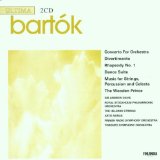 Bartok Concerto for Orchestra, Royal Stockholm Philharmonic, Sir Andrew Davis, conductor,  Finlandia Records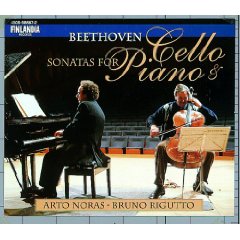 Beethoven Cello Sonatas, Bruno Rigutto, piano, Finlandia Records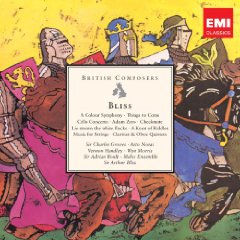 Bliss Cello Concerto, Bournemouth Symphony Orchestra, Paavo Berglund, conductor, EMI RecordsBrahms Cello Sonatas, Juhani Lagerspetz, piano,
Finlandia Records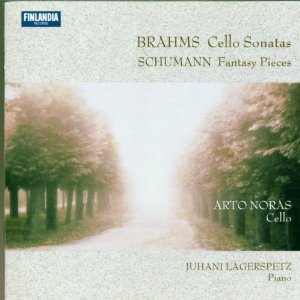 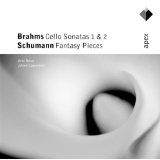 Brahms Cello Sonatas, Schumann Fantasy Pieces, Juhani Lagerspetz, piano, Finlandia Records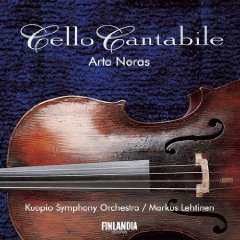 Bruch Kol Nidrei, Kuopio Symphony Orchestra, Markus Lehtinen, conductor,Finlandia Records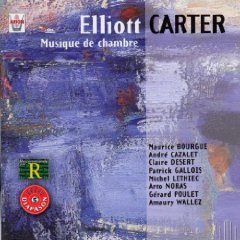 Elliott Carter, Chamber Music, Arion RecordsCello Concertos, Finnish Radio Symphony Orchestra, Jukka-Pekka Saraste, conductor, Finlandia Records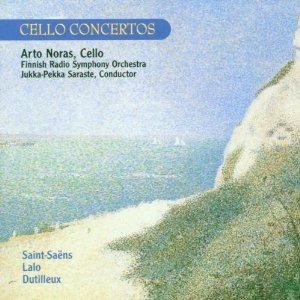 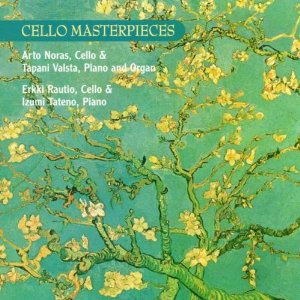 Cello Masterpieces. Tapalni Valsta, piano and organ,Finlandia RecordsDutilleux Cello Concerto, Finnish Radio Symphony Orchestra, Jukka-Pekka Saraste, conductor, Finlandia Records



Dutilleux, Agopov, Cello Concerto, Finnish Radio Symphony Orchestra, Jukka-Pekka Saraste, conductor, Finlandia Records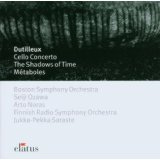 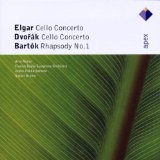 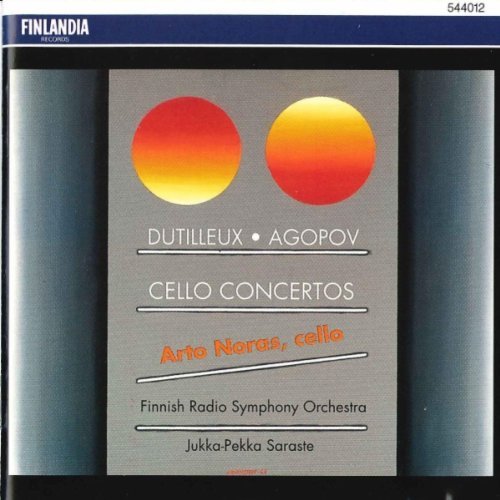 Elgar, Dvorak, cello concertos, Bartok Rhapsody, Finnish Radio Symphony Orchestra, Jukka-Pekka Saraste, conductor. Apex Records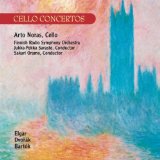 Elgar, Dvorak, cello concertos, Bartok Rhapsody, Finnish radio Symphony Orchestra, Jukka-Pekka Saraste, conductor. Fazer Records, Finlandia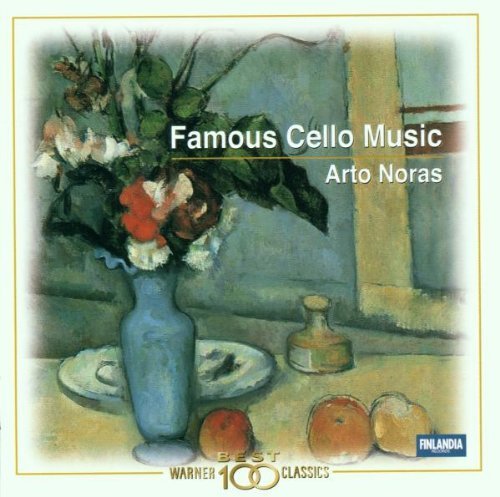 Famous Cello Music, Finlandia Records

Faure, Frank, Debussy Cello Sonatas, Bruno Rigutto, piano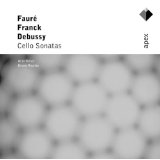 Apex Records.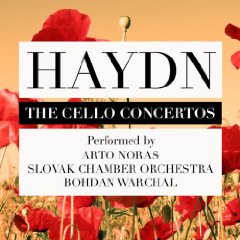 Haydn Cello Concertos, Slovak Chamber Orchestra, Bohsan Warchal, conductor,X5 Music Group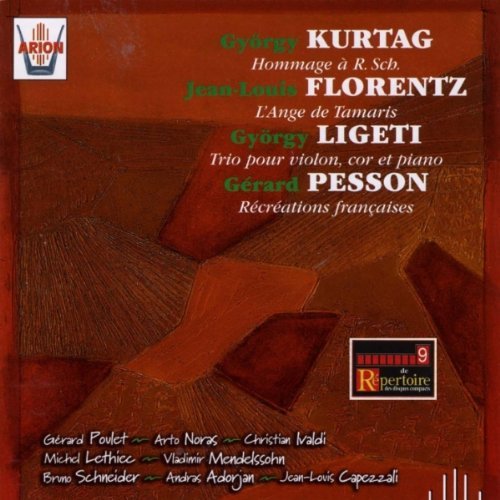 Kurtag Homage a R. Sch., etc. Christian Ivaldi, piano, Arion Records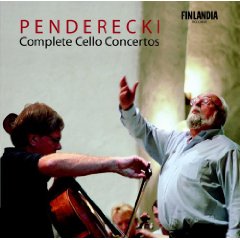 Penderecki Complete Cello Concertos, Finlandia Records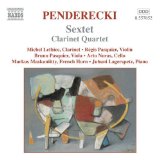 Penderecki Divertimento for solo cello, Juhani Lagerspetz, piano, Finlandia Records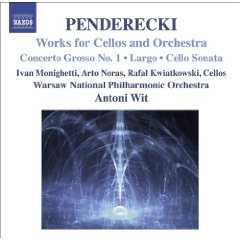 Penderecki Concerto Grosso No. 1, Warsaw National Philharmonic, Anton Wit, conductor, Naxos Records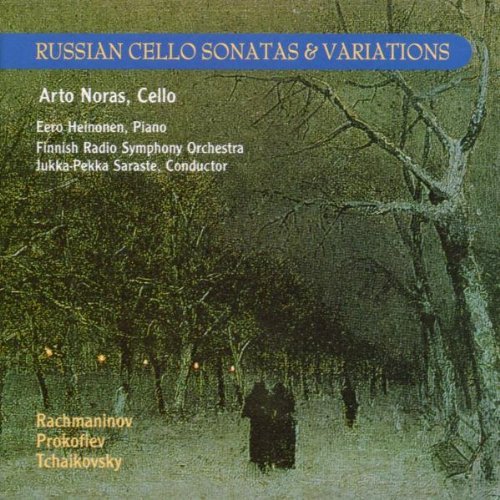 Russian Cello Sonatas and Variations, Finnish Radio Symphony Orchestra, Jukka-Pekka Saraste, conductor, Finlanfis Records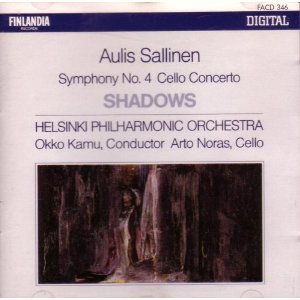 Aulis Sallinen: Cello Concerto, Helsinki Philharmonic, Okko Kamu, conductor,Finlandia Records 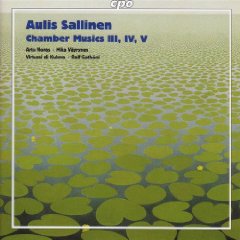 Aulis Sallinen, Chamber Music, CPO Records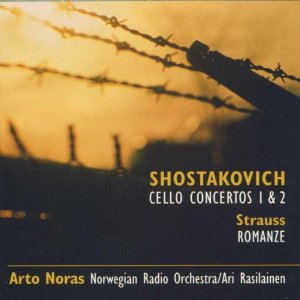 Shostakovich Cello Concertos, Norwegian Radio Orchestra, Finlandia Records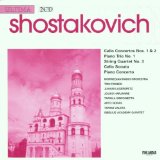 Shostakovich Cello Concertos, Norwegian Radio Orchestra, Finlandia Records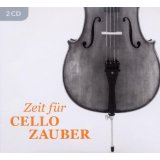 Zeit für Cello Zauber, various artists, composers
Warner Classics